Właściwości zaburzające gospodarkę hormonalną: Produkt nie spełnia kryteriów.** Zmiany w stosunku do poprzedniej wersji3.2 Mieszanina	:Opis chemiczny: Wodny roztwór na bazie alkoholi, środków powierzchniowo czynnych i aromaty.Składniki:Zgodnie z załącznikiem II do rozporządzenia (WE) nr 1907/2006 (pkt 3) produkt zawiera:⁽¹⁾ Substancje stanowiące zagrożenie dla zdrowia lub środowiska, które spełniają kryteria określone w rozporządzeniu (UE) nr 2020/878.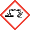 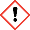 ⁽²⁾ Substancja z unijnym limitem narażenia w miejscu pracyAby uzyskać więcej informacji na temat zagrożeń związanych z substancjami, należy zapoznać się z sekcjami 11, 12 i 16.Inne informacje:Opis środków pierwszej pomocy:Objawy wynikające z zatrucia mogą pojawić się po narażeniu, dlatego w razie wątpliwości w przypadku bezpośredniego narażenia na produkt chemiczny lub utrzymującego się dyskomfortu należy wezwać lekarza i pokazać kartę charakterystyki tego produktu.Wdychanie:Produkt nie jest klasyfikowany jako niebezpieczny w przypadku wdychania. Jednak w przypadku wystąpienia objawów zatrucia zaleca się usunięcie osoby poszkodowanej z miejsca narażenia, zapewnienie jej dostępu do czystego powietrza i odpoczynku. Jeśli objawy nie ustąpią, należy zwrócić się o pomoc medyczną.Kontakt ze skórą:Dany produkt nie jest klasyfikowany jako niebezpieczny w kontakcie ze skórą. Jednak w przypadku kontaktu ze skórą zaleca się zdjęcie zanieczyszczonej odzieży i obuwia, spłukanie skóry lub, jeśli to konieczne, umycie poszkodowanej osoby zimną wodą i neutralnym mydłem. W przypadku poważnej reakcji należy skonsultować się z lekarzem.Kontakt z oczami:Dokładnie płukać oczy letnią wodą przez co najmniej 15 minut. Nie pozwalać osobie poszkodowanej pocierać ani zamykać oczu. Jeśli osoba poszkodowana używa soczewek kontaktowych, należy je usunąć, chyba że są one przyklejone do oczu, w którym to przypadku może to spowodować dalsze uszkodzenia. We wszystkich przypadkach, po oczyszczeniu, należy jak najszybciej skonsultować się z lekarzem i zapoznać się z kartą charakterystyki produktu.Połknięcie/aspiracja:Nie wywoływać wymiotów, a jeśli do nich dojdzie, trzymać głowę nisko, aby uniknąć zachłyśnięcia. Zapewnić poszkodowanemu odpoczynek. Wypłukać jamę ustną i gardło, ponieważ mogły one zostać uszkodzone podczas spożycia.Najważniejsze ostre i opóźnione objawy oraz skutki narażenia:Ostre i opóźnione skutki zostały opisane w sekcjach 2 i 11.Wskazania dotyczące wszelkiej natychmiastowej pomocy lekarskiej i szczególnego postępowania z poszkodowanym:Nie dotyczyŚrodki gaśnicze: Odpowiednie środki gaśnicze:Produkt jest niepalny w normalnych warunkach przechowywania, obsługi i użytkowania. Zaleca się stosowanie wody.Nieodpowiednie środki gaśnicze:Nie dotyczySzczególne zagrożenia związane z substancją lub mieszaniną:W wyniku spalania lub rozkładu termicznego powstają reaktywne produkty uboczne, które mogą stać się wysoce toksyczne i w konsekwencji mogą stanowić poważne zagrożenie dla zdrowia.Informacje dla straży pożarnej:W zależności od wielkości pożaru może być konieczne użycie pełnej odzieży ochronnej i niezależnego aparatu oddechowego (SCBA). Powinny być dostępne minimalne udogodnienia i wyposażenie awaryjne (koce gaśnicze, przenośna apteczka pierwszej pomocy...) zgodnie z dyrektywą 89/654/WE.Informacje dodatkowe:Należy postępować zgodnie z Wewnętrznym Planem Awaryjnym i Arkuszami Informacyjnymi dotyczącymi działań podejmowanych po wypadku lub w innych sytuacjach awaryjnych. Wyeliminować wszystkie źródła zapłonu. W przypadku pożaru należy schłodzić pojemniki i zbiorniki do przechowywania produktów podatnych na spalanie, wybuch lub BLEVE w wyniku wysokich temperatur. Unikać rozlania produktów użytych do gaszenia pożaru do środowiska wodnego.Indywidualne środki ostrożności, wyposażenie ochronne i procedury w sytuacjach awaryjnych: Dla personelu nieratowniczego:Zamieść i zebrać produkt łopatą lub w inny sposób i umieścić w pojemniku w celu ponownego użycia (preferowane) lub utylizacji.Dla służb ratunkowych:Patrz punkt 8.Środki ostrożności w zakresie ochrony środowiska:Unikać rozlania do środowiska wodnego, ponieważ zawiera substancje potencjalnie niebezpieczne dla tego środowiska. Wchłonięty produkt należy przechowywać w hermetycznie zamkniętych pojemnikach. W przypadku poważnego wycieku do środowiska wodnego powiadomić odpowiednie władze.Metody i materiały zapobiegające rozprzestrzenianiu się skażenia i służące do usuwania skażenia:Zalecenia:Zamieść i zebrać produkt łopatą lub w inny sposób i umieścić w pojemniku w celu ponownego użycia (preferowane) lub utylizacji.Odniesienia do innych sekcji:Patrz sekcje 8 i 13.Środki ostrożności dotyczące bezpiecznego postępowania:A.- Ogólne środki ostrożności dotyczące bezpiecznego użytkowaniaPrzestrzegać obowiązujących przepisów dotyczących zapobiegania zagrożeniom przemysłowym w odniesieniu do ręcznego przenoszenia ciężarów. Utrzymywanie porządku, czystości i niszczenie przy użyciu bezpiecznych metod (sekcja 6).B.- Zalecenia techniczne dotyczące zapobiegania pożarom i wybuchomZe względu na swój łatwopalny charakter, produkt nie stanowi zagrożenia pożarowego w normalnych warunkach przechowywania, obsługi i użytkowania.C.- Zalecenia techniczne dotyczące ogólnej higieny pracyNie jeść ani nie pić podczas procesu, a następnie umyć ręce odpowiednimi środkami czyszczącymi.D.- Zalecenia techniczne mające na celu zapobieganie zagrożeniom dla środowiskaZamieść i zebrać produkt łopatą lub w inny sposób i umieścić w pojemniku do ponownego użycia (preferowane) lub utylizacji Patrz sekcje 8 i 13.Warunki bezpiecznego magazynowania, w tym informacje dotyczące wszelkich wzajemnych niezgodności:A.- Środki techniczne dotyczące przechowywaniaPrzechowywać w chłodnym, suchym i dobrze wentylowanym miejscu                     B.- Ogólne warunki przechowywaniaUnikać źródeł ciepła, promieniowania, elektryczności statycznej i kontaktu z żywnością. Dodatkowe informacje znajdują się w podrozdziale 10.5Szczególne zastosowanie(-a) końcowe:Z wyjątkiem instrukcji już określonych, nie jest konieczne podawanie żadnych specjalnych zaleceń dotyczących zastosowań tego produktu.Parametry dotyczące kontroli:Substancje, których dopuszczalne wartości narażenia zawodowego muszą być monitorowane w miejscu pracy (europejski dopuszczalny poziom narażenia zawodowego, a nie przepisy krajowe):Dyrektywa (UE) 2000/39, dyrektywa 2004/37/WE, dyrektywa (UE) 2006/15, dyrektywa (UE) 2009/161, dyrektywa (UE) 2017/164, dyrektywa (UE) 2019/1831:Pył uciążliwy: Pył wdychalny 10 mg/m3 // Pył respirabilny 4 mg/m3DNEL (pracownicy):DNEL (populacja ogólna):PNEC:Kontrola narażenia:A.- Indywidualne środki ochrony, takie jak środki ochrony indywidualnejJako środek zapobiegawczy zaleca się stosowanie podstawowych środków ochrony indywidualnej z odpowiednim oznaczeniem <<CE>> zgodnie z rozporządzeniem (UE) 2016/425. Więcej informacji na temat środków ochrony indywidualnej (przechowywanie, użytkowanie, czyszczenie, konserwacja, klasa ochrony...) można znaleźć w ulotce informacyjnej dostarczonej przez producenta. Więcej informacji można znaleźć w podrozdziale 7.1. Wszystkie informacje zawarte w niniejszym dokumencie stanowią zalecenie, które wymaga doprecyzowania przez służby ds. zapobiegania ryzyku pracy, ponieważ nie wiadomo, czy firma dysponuje dodatkowymi środkami.B.- Ochrona dróg oddechowychUżycie sprzętu ochronnego będzie konieczne w przypadku powstania mgły lub przekroczenia limitów narażenia zawodowego.C.- Specjalna ochrona dłoniPonieważ produkt jest mieszaniną kilku substancji, odporności materiału rękawic nie można obliczyć z wyprzedzeniem z całkowitą pewnością i dlatego należy ją sprawdzić przed zastosowaniem.D.- Ochrona oczu i twarzyE.- Ochrona ciałaF.- Dodatkowe środki nadzwyczajneReaktywność:Nie oczekuje się niebezpiecznych reakcji, ponieważ produkt jest stabilny w zalecanych warunkach przechowywania. Patrz sekcja 7.Stabilność chemiczna:Stabilny chemicznie we wskazanych warunkach przechowywania, obsługi i użytkowania.Możliwość wystąpienia niebezpiecznych reakcji:W określonych warunkach nie oczekuje się niebezpiecznych reakcji prowadzących do nadmiernych temperatur lub ciśnienia.Warunki, których należy unikać:Nadaje się do przenoszenia i przechowywania w temperaturze pokojowej:Materiały niezgodne:Niebezpieczne produkty rozkładu:Aby poznać konkretne produkty rozkładu, patrz podrozdziały 10.3, 10.4 i 10.5. W zależności od warunków rozkładu mogą zostać uwolnione złożone mieszaniny substancji chemicznych: dwutlenek węgla (CO₂), tlenek węgla i inne związki organiczne.11.1 Informacje o klasach zagrożenia określonych w rozporządzeniu (WE) nr 1272/2008:Informacje eksperymentalne związane z właściwościami toksykologicznymi samego produktu nie są dostępneNiebezpieczne konsekwencje dla zdrowia:W przypadku narażenia, które jest powtarzalne, długotrwałe lub w stężeniach wyższych niż zalecane limity narażenia zawodowego, mogą wystąpić niekorzystne skutki dla zdrowia, w zależności od sposobu narażenia:A- Połknięcie (działanie ostre):Toksyczność ostra : W oparciu o dostępne dane, kryteria klasyfikacji nie są spełnione, jednak zawiera substancje sklasyfikowane jako niebezpieczne do spożycia. Więcej informacji znajduje się w sekcji 3.Żrący/drażniący: W oparciu o dostępne dane, kryteria klasyfikacji nie są spełnione, ponieważ nie zawiera substancji sklasyfikowanych jako niebezpieczne ze względu na ten efekt. Więcej informacji znajduje się w sekcji 3.B- Wdychanie (działanie ostre):Toksyczność ostra : W oparciu o dostępne dane, kryteria klasyfikacji nie są spełnione. Zawiera jednak substancje sklasyfikowane jako niebezpieczne do wdychania. Więcej informacji znajduje się w sekcji 3.Żrący/drażniący: W oparciu o dostępne dane, kryteria klasyfikacji nie są spełnione. Zawiera jednak substancje sklasyfikowane jako niebezpieczne do wdychania. Więcej informacji znajduje się w sekcji 3.C- Kontakt ze skórą i oczami (działanie ostre):Kontakt ze skórą: W oparciu o dostępne dane, kryteria klasyfikacji nie są spełnione. Zawiera jednak substancje sklasyfikowane jako niebezpieczne w kontakcie ze skórą. Więcej informacji znajduje się w sekcji 3.Kontakt z oczami: Powoduje uszkodzenie oczu po kontakcie.D- Skutki CMR (rakotwórczość, mutagenność i szkodliwe działanie na rozrodczość):Rakotwórczość: W oparciu o dostępne dane, kryteria klasyfikacji nie są spełnione, ponieważ nie zawiera substancji sklasyfikowanych jako niebezpieczne ze względu na wymienione skutki. Więcej informacji znajduje się w sekcji 3.IARC: zeolity (3); dwutlenek tytanu (średnica aerodynamiczna ≤ 10 μm) (2B); d-limonen (3); kumaryna (3); eugenol (3); N, N- dimetyloformamid (2A)Mutagenność: W oparciu o dostępne dane, kryteria klasyfikacji nie są spełnione, ponieważ nie zawiera substancji sklasyfikowanych jako niebezpieczne ze względu na ten efekt. Więcej informacji znajduje się w sekcji 3.Szkodliwe działanie na rozrodczość: W oparciu o dostępne dane, kryteria klasyfikacji nie są spełnione. Zawiera jednak substancje sklasyfikowane jako niebezpieczne ze względu na ten efekt. Więcej informacji znajduje się w sekcji 3.E- Działanie uczulające:Układ oddechowy: W oparciu o dostępne dane, kryteria klasyfikacji nie są spełnione, ponieważ nie zawiera substancji sklasyfikowanych jako niebezpieczne o działaniu uczulającym. Więcej informacji znajduje się w sekcji 3.Skóra: W oparciu o dostępne dane, kryteria klasyfikacji nie są spełnione, ponieważ nie zawiera substancji sklasyfikowanych jako niebezpieczne ze względu na ten efekt. Więcej informacji znajduje się w sekcji 3.F- Działanie toksyczne na narządy docelowe (STOT) - narażenie jednorazowe:W oparciu o dostępne dane, kryteria klasyfikacji nie są spełnione. Zawiera jednak substancje sklasyfikowane jako niebezpieczne do wdychania. Więcej informacji znajduje się w sekcji 3.G- Działanie toksyczne na narządy docelowe (STOT) - narażenie powtarzane:Działanie toksyczne na narządy docelowe (STOT) - narażenie powtarzane: W oparciu o dostępne dane, kryteria klasyfikacji nie są spełnione, ponieważ nie zawiera substancji sklasyfikowanych jako niebezpieczne ze względu na ten efekt. Więcej informacji znajduje się w sekcji 3.Skóra: W oparciu o dostępne dane, kryteria klasyfikacji nie są spełnione, ponieważ nie zawiera substancji sklasyfikowanych jako niebezpieczne ze względu na ten efekt. Więcej informacji znajduje się w sekcji 3.H - Zagrożenie aspiracją:W oparciu o dostępne dane, kryteria klasyfikacji nie są spełnione, ponieważ nie zawiera substancji sklasyfikowanych jako niebezpieczne ze względu na ten efekt. Więcej informacji znajduje się w sekcji 3.Inne informacje:Nie dotyczySzczegółowe informacje toksykologiczne dotyczące substancji:Informacje eksperymentalne dotyczące właściwości ekotoksykologicznych samego produktu nie są dostępne.Toksyczność:Toksyczność ostra:Toksyczność przewlekła:Trwałość i zdolność do rozkładu:Zdolność do bioakumulacji:Mobilność w glebie:Wyniki oceny właściwości PBT i vPvB:Produkt nie spełnia kryteriów PBT/vPvBWłaściwości zaburzające gospodarkę hormonalną:Właściwości zaburzające gospodarkę hormonalną: Produkt nie spełnia kryteriów.Inne działania niepożądane:Nie opisano13.1 Metody przetwarzania odpadów:Rodzaj odpadów (rozporządzenie (UE) nr 1357/2014):HP6 Toksyczność ostra, HP4 Drażniący - podrażnienie skóry i uszkodzenie oczuZarządzanie odpadami (usuwanie i ocena):Skonsultować się z autoryzowanym zarządcą usług związanych z odpadami w sprawie oceny i operacji usuwania zgodnie z Załącznikiem 1 i Załącznikiem 2 (Dyrektywa 2008/98/WE). Zgodnie z 15 01 (2014/955/WE) kodeksu i w przypadku, gdy pojemnik miał bezpośredni kontakt z produktem, zostanie on przetworzony w taki sam sposób, jak rzeczywisty produkt. W przeciwnym razie zostanie on przetworzony jako nieszkodliwa pozostałość. Odpadów nie należy wyrzucać do kanalizacji. Patrz punkt 6.2.Przepisy związane z gospodarką odpadami:Zgodnie z załącznikiem II do rozporządzenia (WE) nr 1907/2006 (REACH) określono przepisy wspólnotowe lub krajowe dotyczące gospodarki odpadamiPrawodawstwo wspólnotowe: Dyrektywa 2008/98/WE, 2014/955/UE, Rozporządzenie (UE) nr 1357/2014SEKCJA 14: INFORMACJE DOTYCZĄCE TRANSPORTUTransport towarów niebezpiecznych drogą lądową:W odniesieniu do ADR 2021 i RID 2021:14.114.214.314.4Numer UN lub nr id.:   Praw. nazwa przew. UN:       Klasa(-y) zagr. w tran.:               Etykiety:Grupa pakowania:Nie dotyczy Nie dotyczy Nie dotyczy Nie dotyczy Nie dotyczy Zagrożenia dla środowiska:	NieSpecjalne środki ostrożności dla użytkownikaPrzepisy specjalne:      Kod ogran. przew. przez tunele:Właściwości fizykochem.:Nie dotyczy Nie dotyczy patrz sekcja 9Ograniczone ilości:	Nie dotyczyTransport morski luzem zgodnie z instrum. IMO:Transport towarów niebezpiecznych drogą morską:W odniesieniu do IMDG 40-20:Nie dotyczy14.114.214.314.4Numer UN lub nr id.:   Praw. nazwa przew. UN:        Klasa(-y) zagr. w tran.:  Etykiety:Grupa pakowania:Nie dotyczy Nie dotyczy Nie dotyczy Nie dotyczy Nie dotyczy Substancja zanieczyszczająca środowisko morskie:	NieSpecjalne środki ostrożności dla użytkownikaPrzepisy specjalne:Kody EmS:Właściwości fizykoch.:Nie dotyczyNie dotyczy      patrz sekcja 9Ograniczone ilości:	Nie dotyczyGrupa segregacji:Transport morski luzem zgodnie z instrum. IMO:Nie dotyczy Nie dotyczyTransport lotniczy towarów niebezpiecznych:W odniesieniu do IATA/ICAO 2022:14.1 Numer UN lub nr id.:	Nie dotyczy14.214.314.4Praw. nazwa przew. UN: Klasa(-y) zagr. w tran.: Etykiety:Grupa pakowania:Nie dotyczy Nie dotyczy Nie dotyczy Nie dotyczy Zagrożenia dla środowiska:	NieSpecjalne środki ostrożności dla użytkownikaWłaściwości fizykochemiczne:Transport morski luzem zgodnie z instrum. IMO:patrz sekcja 9 Nie dotyczyPrzepisy prawne dotyczące bezpieczeństwa, zdrowia i ochrony środowiska specyficzne dla substancji lub mieszaniny: Substancje kandydujące do uzyskania zezwolenia na mocy rozporządzenia (WE) nr 1907/2006 (REACH): N, N-dimetyloformamid Substancje włączone do załącznika XIV rozporządzenia REACH (,,Wykaz substancji podlegających procedurze udzielania zezwoleń") i data wygaśnięcia: Nie dotyczy.SEKCJA 15: INFORMACJE DOTYCZĄCE PRZEPISÓW PRAWNYCH (ciąg dalszy)Rozporządzenie (WE) nr 1005/2009 w sprawie substancji zubożających warstwę ozonową: Nie dotyczy Artykuł 95, ROZPORZĄDZENIE (UE) nr 528/2012: Kwas cytrynowy (Produkt typu 2)ROZPORZĄDZENIE (UE) nr 649/2012 w odniesieniu do przywozu i wywozu niebezpiecznych produktów chemicznych: Nie dotyczyRozporządzenie (WE) nr 648/2004 w sprawie detergentów:Zgodnie z tym rozporządzeniem produkt spełnia następujące wymagania:Tensoaktywne substancje zawarte w tej mieszaninie spełniają kryteria biodegradowalności określone w rozporządzeniu (WE) nr 648/2004 w sprawie detergentów. Informacje potwierdzające ten fakt są dostępne dla odpowiednich organów państw członkowskich i zostaną im przedstawione na bezpośrednie żądanie lub żądanie producenta detergentu.Etykietowanie zawartości:Aromaty. Alergizujące substancje zapachowe: Aldehyd heksylocynamonowy (HEXYL CINNAMAL).Seveso III:Nie dotyczyOgraniczenia komercjalizacji i stosowania niektórych niebezpiecznych substancji i mieszanin (załącznik XVII REACH itp.):Nie dotyczySzczegółowe przepisy dotyczące ochrony ludzi lub środowiska:Zaleca się wykorzystanie informacji zawartych w niniejszej karcie charakterystyki jako podstawy do przeprowadzenia oceny ryzyka w miejscu pracy w celu ustalenia niezbędnych środków zapobiegających ryzyku podczas obchodzenia się, użytkowania, przechowywania i usuwania tego produktu.Inne przepisy:Na produkt mogą mieć wpływ przepisy sektoroweRozporządzenie Parlamentu Europejskiego i Rady (WE) nr 1223/2009 z dnia 30 listopada 2009 r. dotyczące produktów kosmetycznychRozporządzenie (WE) nr 648/2004 Parlamentu Europejskiego i Rady z dnia 31 marca 2004 r. w sprawie detergentówRozporządzenie Komisji (WE) nr 907/2006 z dnia 20 czerwca 2006 r. zmieniające rozporządzenie (WE) nr 648/2004 Parlamentu Europejskiego i Rady w sprawie detergentów w celu dostosowania załączników III i VIIRozporządzenie Komisji (WE) nr 551/2009 z dnia 25 czerwca 2009 r. zmieniające rozporządzenie (WE) nr 648/2004 Parlamentu Europejskiego i Rady w sprawie detergentów w celu dostosowania jego załączników V i VI (odstępstwo dotyczące środków powierzchniowo czynnych)Ocena bezpieczeństwa chemicznego:Dostawca nie przeprowadził oceny bezpieczeństwa chemicznego.Przepisy dotyczące kart charakterystyki:Karta charakterystyki powinna być dostarczona w języku urzędowym kraju, w którym produkt jest wprowadzany do obrotu. Niniejsza karta charakterystyki została opracowana zgodnie z ZAŁĄCZNIKIEM II - Przewodnik sporządzania kart charakterystyki do rozporządzenia (WE) nr 1907/2006 (ROZPORZĄDZENIE KOMISJI (UE) 2020/878).Modyfikacje związane z poprzednią kartą charakterystyki, które dotyczą sposobów zarządzania ryzykiem:Rozporządzenie CLP (WE) nr 1272/2008 (SEKCJA 2, SEKCJA 16):PiktogramyZwroty wskazujące rodzaj zagrożeniaZwroty wskazujące środki ostrożnościTeksty zwrotów legislacyjnych, o których mowa w sekcji 2:H319: Działa drażniąco na oczy.Teksty zwrotów legislacyjnych, o których mowa w sekcji 3:Wskazane zwroty nie odnoszą się do samego produktu; są one obecne jedynie w celach informacyjnych i odnoszą się do poszczególnych komponentów, które pojawiają się w sekcji 3** Zmiany w stosunku do poprzedniej wersjiSEKCJA 16: INNE INFORMACJE ** (ciąg dalszy)Rozporządzenie CLP (WE) nr 1272/2008:Acute Tox. 4: H302 - Działa szkodliwie po połknięciu.Acute Tox. 4: H312+H332 - Działa szkodliwie w kontakcie ze skórą lub w następstwie wdychania. Aquatic Chronic 3: H412 - Działa szkodliwie na organizmy wodne, powodując długotrwałe skutki. Eye Dam. 1: H318 - Powoduje poważne uszkodzenie oczu.Eye Irrit. 2: H319 – Działa drażniąco na oczy. Flam. Liq. 3: H226 - Łatwopalna ciecz i pary. Ox. Sol. 2: H272 - Może intensyfikować pożar, utleniacz.Repr. 1B: H360D - Może działać szkodliwie na dziecko w łonie matki. STOT SE 3: H335 - Może powodować podrażnienie dróg oddechowych.Porady dotyczące szkoleń:Zaleca się szkolenie w celu zapobiegania zagrożeniom przemysłowym dla personelu korzystającego z tego produktu oraz w celu ułatwienia zrozumienia i interpretacji niniejszej karty charakterystyki, a także etykiety na produkcie.Główne źródła bibliograficzne:http://echa.europa.eu http://eur-lex.europa.euSkróty i akronimy:ADR: Umowa europejska dotycząca międzynarodowego przewozu drogowego towarów niebezpiecznych IMDG: Międzynarodowy morski kodeks towarów niebezpiecznychIATA: Zrzeszenie Międzynarodowego Transportu Lotniczego ICAO: Organizacja Międzynarodowego Lotnictwa Cywilnego COD: Chemiczne zapotrzebowanie tlenuBZT5: 5-dniowe biochemiczne zapotrzebowanie na tlen BCF: współczynnik biokoncentracjiLD50: Średnia dawka śmiertelna LC50: Średnie śmiertelne stężenieEC50: Średnie skuteczne stężenie LogPOW: Współczynnik podziału oktanol-woda Koc: Współczynnik podziału węgla organicznego UFI: niepowtarzalny identyfikator postaci czynnej IARC: Międzynarodowa Agencja Badań nad Rakiem** Zmiany w stosunku do poprzedniej wersjiSEKCJA 1: IDENTYFIKACJA SUBSTANCJI/MIESZANINY I SPÓŁKI/PRZEDSIĘBIORSTWAIdentyfikator produktu:	ARIEL DIAMOND BRIGHT_STAIN REMOVER WHITE - BSR000257Inne środki identyfikacji:UFI: TEP9-1ES7-X10R-ND5SIstotne zidentyfikowane zastosowania substancji lub mieszaniny oraz zastosowania odradzane:Odpowiednie zastosowania: OdplamiaczZastosowania odradzane: Wszystkie zastosowania niewymienione w niniejszej sekcji lub w sekcji 7.3.Dane dotyczące dostawcy karty charakterystyki:BLUESUN CONSUMER BRANDS S.L.UCtra. Antigua Sevilla-Alcalá, Km 1,541500 Alcalá de Guadaira, Sevilla - Sewilla - Hiszpania Telefon: +34954481200msds@bluesuncb.com http://www.bluesuncb.comNumer telefonu alarmowego:SEKCJA 2: IDENTYFIKACJA ZAGROŻEŃ **Klasyfikacja substancji lub mieszaniny: Rozporządzenie CLP (WE) nr 1272/2008:Klasyfikacja tego produktu została przeprowadzona zgodnie z rozporządzeniem CLP (WE) nr 1272/2008. Eye Irrit. 2: Działa drażniąco na oczy, Kategoria 2, H319Elementy oznakowania:Rozporządzenie CLP (WE) nr 1272/2008:Niebezpieczeństwo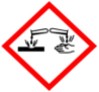 Zwroty wskazujące rodzaj zagrożenia:Eye Irrit. 2: H318 - Powoduje poważne uszkodzenie oczu.Zwroty wskazujące środki ostrożności:P101: W razie konieczności zasięgnięcia porady lekarza należy pokazać pojemnik lub etykietę. P102: Chronić przed dziećmi.P264: Dokładnie umyć ręce po użyciuP301+P310: W PRZYPADKU POŁKNIĘCIA: natychmiast powiadomić OŚRODEK KONTROLI ZATRUĆ/lekarza.P305+P351+P338: W PRZYPADKU DOSTANIA SIĘ DO OCZU: Ostrożnie płukać wodą przez kilka minut. Wyjąć soczewki kontaktowe, jeśli są i można je łatwo usunąć. Kontynuować płukanie.P501: Zawartość/pojemnik usuwać zgodnie z przepisami dotyczącymi odpowiednio odpadów niebezpiecznych lub opakowań i odpadów opakowaniowych.Dodatkowe oznakowanie:Zawiera: Nadtlenek węglanu sodu; Laureth-7.Inne zagrożenia:Produkt nie spełnia kryteriów PBT/vPvBSEKCJA 3: SKŁAD/INFORMACJE O SKŁADNIKACHSEKCJA 3: SKŁAD/INFORMACJE O SKŁADNIKACH3.1Substancja:Nie dotyczyIdentyfikacjaNazwa chemiczna/klasyfikacjaNazwa chemiczna/klasyfikacjaStężenieCAS:	497-19-8węglan sodu⁽¹⁾węglan sodu⁽¹⁾20 - <50 %EC:	207-838-8Indeks:	011-005-00-2REACH: 01-2119485498-19-węglan sodu⁽¹⁾węglan sodu⁽¹⁾20 - <50 %EC:	207-838-8Indeks:	011-005-00-2REACH: 01-2119485498-19-Rozporządzenie 1272/2008Eye Irrit. 2: H319 - Uwaga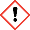 20 - <50 %XXXXRozporządzenie 1272/2008Eye Irrit. 2: H319 - Uwaga20 - <50 %CAS:	15630-89-4NADTLENEK WĘGLANU SODU⁽¹⁾NADTLENEK WĘGLANU SODU⁽¹⁾20 - <50 %WE: Nie dotyczy Indeks: Nie dotyczy REACH: Nie dotyczyNADTLENEK WĘGLANU SODU⁽¹⁾NADTLENEK WĘGLANU SODU⁽¹⁾20 - <50 %WE: Nie dotyczy Indeks: Nie dotyczy REACH: Nie dotyczyRozporządzenie 1272/2008Acute Tox. 4: H302; Eye Dam. 1: H318; Ox. Sol. 2: H272 - Niebezpieczeństwo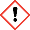 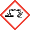 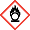 20 - <50 %CAS:	68439-50-9Alkohole, C12-14, etoksylowane (5-15 EO)⁽¹⁾Alkohole, C12-14, etoksylowane (5-15 EO)⁽¹⁾1 - <5 %WE: Nie dotyczy Indeks: Nie dotyczy REACH: Nie dotyczyAlkohole, C12-14, etoksylowane (5-15 EO)⁽¹⁾Alkohole, C12-14, etoksylowane (5-15 EO)⁽¹⁾1 - <5 %WE: Nie dotyczy Indeks: Nie dotyczy REACH: Nie dotyczyRozporządzenie 1272/2008Acute Tox. 4: H302; Aquatic Chronic 3: H412; Eye Dam. 1: H318 - Niebezpieczeństwo1 - <5 %CAS:	77-92-9 Kwas cytrynowy (1) Kwas cytrynowy (1)1 - <5 %EC:	201-069-1Indeks:	607-750-00-3REACH: 01-2119457026-42- Kwas cytrynowy (1) Kwas cytrynowy (1)1 - <5 %EC:	201-069-1Indeks:	607-750-00-3REACH: 01-2119457026-42-Rozporządzenie 1272/2008Eye Irrit. 2: H319; STOT SE 3: H335 - Uwaga1 - <5 %XXXXRozporządzenie 1272/2008Eye Irrit. 2: H319; STOT SE 3: H335 - Uwaga1 - <5 %CAS:	68-12-2N, N-dimetyloformamid⁽²⁾N, N-dimetyloformamid⁽²⁾<1 %EC:	200-679-5Indeks: 616-001-00-X ZASIĘG: 01-2119475605-32-...N, N-dimetyloformamid⁽²⁾N, N-dimetyloformamid⁽²⁾<1 %EC:	200-679-5Indeks: 616-001-00-X ZASIĘG: 01-2119475605-32-...Rozporządzenie 1272/2008Acute Tox. 4: H312+H332; Eye Irrit. 2: H319; Flam. Liq. 3: H226; Repr. 1B: H360D- Niebezpieczeństwo	  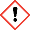 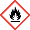 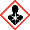 <1 %XXXXRozporządzenie 1272/2008Acute Tox. 4: H312+H332; Eye Irrit. 2: H319; Flam. Liq. 3: H226; Repr. 1B: H360D- Niebezpieczeństwo	  <1 %IdentyfikacjaOkreślony limit stężeniaNADTLENEK WĘGLANU SODU     CAS: 15630-89-4WE: Nie dotyczy% (w/w) >=25: Eye Dam. 1 - H318 7.5<= % (w/w) <25: Eye Irrit. 2 - H319IdentyfikacjaLimity narażenia zawodowegoLimity narażenia zawodowegoLimity narażenia zawodowegoN, N-dimetyloformamidCAS: 68-12-2EC	: 200-679-5IOELV (8h)5 ppm15 mg/m³N, N-dimetyloformamidCAS: 68-12-2EC	: 200-679-5IOELV (STEL)10 ppm30 mg/m³Krótkie narażenieKrótkie narażenieDługie narażenieDługie narażenieIdentyfikacjaIdentyfikacjaEfekty systemoweEfekty lokalneEfekty systemoweEfekty lokalnewęglan sodu CAS: 497-19-8WE: 207-838-8Podanie doustneNie dotyczyNie dotyczyNie dotyczyNie dotyczywęglan sodu CAS: 497-19-8WE: 207-838-8Kontakt ze skórąNie dotyczyNie dotyczyNie dotyczyNie dotyczywęglan sodu CAS: 497-19-8WE: 207-838-8WdychanieNie dotyczyNie dotyczyNie dotyczy10 mg/m³NADTLENEK WĘGLANU SODU CAS: 15630-89-4WE: Nie dotyczyPodanie doustneNie dotyczyNie dotyczyNie dotyczyNie dotyczyNADTLENEK WĘGLANU SODU CAS: 15630-89-4WE: Nie dotyczyKontakt ze skórąNie dotyczyNie dotyczyNie dotyczyNie dotyczyNADTLENEK WĘGLANU SODU CAS: 15630-89-4WE: Nie dotyczyWdychanieNie dotyczyNie dotyczyNie dotyczy5 mg/m³N, N-dimetyloformamid CAS: 68-12-2WE: 200-679-5Podanie doustneNie dotyczyNie dotyczyNie dotyczyNie dotyczyN, N-dimetyloformamid CAS: 68-12-2WE: 200-679-5Kontakt ze skórąNie dotyczyNie dotyczy1,1 mg/kgNie dotyczyN, N-dimetyloformamid CAS: 68-12-2WE: 200-679-5WdychanieNie dotyczyNie dotyczy6 mg/m³Nie dotyczyKrótkie narażenieKrótkie narażenieDługie narażenieDługie narażenieIdentyfikacjaIdentyfikacjaEfekty systemoweEfekty lokalneEfekty systemoweEfekty lokalnewęglan sodu CAS: 497-19-8WE: 207-838-8Podanie doustneNie dotyczyNie dotyczyNie dotyczyNie dotyczywęglan sodu CAS: 497-19-8WE: 207-838-8Kontakt ze skórąNie dotyczyNie dotyczyNie dotyczyNie dotyczywęglan sodu CAS: 497-19-8WE: 207-838-8WdychanieNie dotyczy10 mg/m³Nie dotyczyNie dotyczyN, N-dimetyloformamid CAS: 68-12-2WE: 200-679-5Podanie doustneNie dotyczyNie dotyczy0,16 mg/kgNie dotyczyN, N-dimetyloformamid CAS: 68-12-2WE: 200-679-5Kontakt ze skórąNie dotyczyNie dotyczyNie dotyczyNie dotyczyN, N-dimetyloformamid CAS: 68-12-2WE: 200-679-5WdychanieNie dotyczyNie dotyczy1,1 mg/m³Nie dotyczyIdentyfikacjaNADTLENEK WĘGLANU SODU      CAS: 15630-89-4WE: Nie dotyczySTP16,24 mg/lWoda słodka0,035 mg/lNADTLENEK WĘGLANU SODU      CAS: 15630-89-4WE: Nie dotyczyGlebaNie dotyczyWoda morska0,035 mg/lNADTLENEK WĘGLANU SODU      CAS: 15630-89-4WE: Nie dotyczyUwalnianie przerywane0,035 mg/lOsad (woda słodka)Nie dotyczyNADTLENEK WĘGLANU SODU      CAS: 15630-89-4WE: Nie dotyczyPodanie doustneNie dotyczyOsad (woda morska)Nie dotyczyKwas cytrynowy CAS: 77-92-9EC: 201-069-1STP1000 mg/LWoda słodka0,44 mg/lKwas cytrynowy CAS: 77-92-9EC: 201-069-1Gleba33,1 mg/kgWoda morska0,044 mg/lKwas cytrynowy CAS: 77-92-9EC: 201-069-1Uwalnianie przerywaneNie dotyczyOsad (woda słodka)34,6 mg/kgKwas cytrynowy CAS: 77-92-9EC: 201-069-1Podanie doustneNie dotyczyOsad (woda morska)3,46 mg/kgN, N-dimetyloformamid CAS: 68-12-2WE: 200-679-5STP44 mg/LWoda słodkaNie dotyczyN, N-dimetyloformamid CAS: 68-12-2WE: 200-679-5GlebaNie dotyczyWoda morskaNie dotyczyN, N-dimetyloformamid CAS: 68-12-2WE: 200-679-5Uwalnianie przerywaneNie dotyczyOsad (woda słodka)111 mg/kgN, N-dimetyloformamid CAS: 68-12-2WE: 200-679-5Podanie doustneNie dotyczyOsad (woda morska)11,1 mg/kgPiktogramPPEEtykietowanieNorma CENUwagi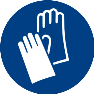 Obowiązkowa ochrona rąkRękawice chroniące przed chemikaliami (Materiał: Liniowy polietylen o niskiej gęstości (LLDPE), Czas przebicia: > 480 min, Grubość: 0,062 mm)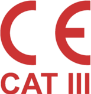 EN ISO 21420:2020Rękawice należy wymieniać w przypadku jakichkolwiek oznak zużycia.PiktogramPPEEtykietowanieNorma CENUwagi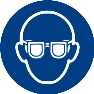 Panoramiczne szyby chroniące przed zachlapaniem/odpryskami.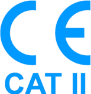 EN 166:2002EN ISO 4007:2018Czyścić codziennie i okresowo dezynfekować zgodnie z instrukcjami producenta. Stosować w przypadku ryzyka zachlapania.Obowiązkowa ochronaPanoramiczne szyby chroniące przed zachlapaniem/odpryskami.EN 166:2002EN ISO 4007:2018Czyścić codziennie i okresowo dezynfekować zgodnie z instrukcjami producenta. Stosować w przypadku ryzyka zachlapania.             twarzyPanoramiczne szyby chroniące przed zachlapaniem/odpryskami.EN 166:2002EN ISO 4007:2018Czyścić codziennie i okresowo dezynfekować zgodnie z instrukcjami producenta. Stosować w przypadku ryzyka zachlapania.PiktogramPPEEtykietowanieNorma CENUwagiOdzież robocza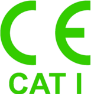 Wymieniać przed wystąpieniem jakichkolwiek oznak pogorszenia jakości. W przypadku okresów długotrwałego narażenia na działanie produktu dla użytkowników profesjonalnych/przemysłowych zaleca się stosowanie CE III, zgodnie z przepisami EN ISO 6529:2013, EN ISO 6530:2005, EN ISO 13688:2013,EN 464:1994.Antypoślizgowe obuwie roboczeEN ISO 20347:2012Wymienić przed wystąpieniem jakichkolwiek oznak pogorszenia jakości. W przypadku długotrwałego narażenia na działanie produktu dla użytkowników profesjonalnych/przemysłowych zaleca się stosowanie CE III, zgodnie z przepisami EN ISO 20345:2012 i EN 13832-1:2007.Środek nadzwyczajnyStandardyŚrodek nadzwyczajnyStandardy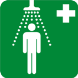 ANSI Z358-1ISO 3864-1:2011, ISO 3864-4:2011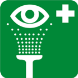 DIN 12 899ISO 3864-1:2011, ISO 3864-4:2011Prysznic awaryjnyANSI Z358-1ISO 3864-1:2011, ISO 3864-4:2011Stacje przemywania oczuDIN 12 899ISO 3864-1:2011, ISO 3864-4:2011SEKCJA 9: WŁAŚCIWOŚCI FIZYCZNE I CHEMICZNESEKCJA 9: WŁAŚCIWOŚCI FIZYCZNE I CHEMICZNE9.1Informacje o podstawowych właściwościach fizycznych i chemicznych:Pełne informacje można znaleźć w arkuszu danych produktu.Wygląd:Stan fizyczny w temperaturze 20°C: 	Ciało stałeWygląd:                                                                       NiedostępnyKolor:	BiałyZapach: 	CharakterystycznyPróg zapachu: 	Nie dotyczy *.Lotność:Temperatura wrzenia przy ciśnieniu atmosferycznym:	Nie dotyczy *.Ciśnienie pary przy 20°C: 	Nie dotyczy *.Prężność par przy 50 °C: 	Nie dotyczy *.Szybkość parowania przy 20°C:	Nie dotyczy *.Opis produktu:Gęstość przy 20°C: 	1050 kg/m³Gęstość względna w temperaturze 20°C: 	1,36Lepkość dynamiczna przy 20°C:	Nie dotyczy *.Lepkość kinematyczna w temperaturze 20°C:	Nie dotyczy *.Lepkość kinematyczna w temperaturze 40°C:	Nie dotyczy *.Stężenie: 	Nie dotyczy *.pH:	10.4Gęstość pary przy 20°C:	Nie dotyczy *.Współczynnik podziału n-oktanol/woda 20 ºC:	Nie dotyczy *.Rozpuszczalność w wodzie w temperaturze 20°C:	Nie dotyczy *.Właściwości rozpuszczalności:	Nie dotyczy *.Temperatura rozkładu: 	Nie dotyczy *.Temperatura topnienia/krzepnięcia:	Nie dotyczy *Palność:*Nie dotyczy ze względu na charakter produktu, który nie dostarcza informacji na temat jego zagrożeń.SEKCJA 9: WŁAŚCIWOŚCI FIZYCZNE I CHEMICZNE (ciąg dalszy)SEKCJA 9: WŁAŚCIWOŚCI FIZYCZNE I CHEMICZNE (ciąg dalszy)Temperatura zapłonu:	Nie dotyczyPalność (ciała stałego, gazu):	Nie dotyczy *.Temperatura samozapłonu: 	225 ºCDolna granica palności: 	Nie dotyczy *.Górna granica palności:	Nie dotyczy *.Materiał wybuchowy (stały):Dolna granica wybuchowości:	Nie dotyczy *Górna granica wybuchowości: 	Nie dotyczy *.Charakterystyka cząstek:Mediana ekwiwalentu średnicy: 	Nie dotyczy *.9.2Inne informacje:Informacje dotyczące klas zagrożenia fizycznego:Właściwości wybuchowe:	Nie dotyczy *.Właściwości utleniające:	Nie dotyczy *.Działanie żrące na metale:	Nie dotyczy *.Ciepło spalania:	Nie dotyczy *.Aerozole - całkowita zawartość procentowa (wagowo) substancji łatwopalnych: * Nie 	dotyczyInne właściwości bezpieczeństwa:Napięcie powierzchniowe w temperaturze 20°C:	Nie dotyczy *.Współczynnik załamania światła: 	Nie dotyczy *.*Nie dotyczy ze względu na charakter produktu, który nie dostarcza informacji na temat jego zagrożeń.Wstrząsy i tarcieKontakt z powietrzemWzrost temperaturyŚwiatło słoneczneWilgotnośćNie dotyczyNie dotyczyŚrodki ostrożnościUnikanie bezpośredniego wpływuNie dotyczyKwasyWodaMateriały utleniająceMateriały palneInneNie dotyczyNie dotyczyUnikanie bezpośredniego wpływuŚrodki ostrożnościUnikać zasad i silnych zasadIdentyfikacjaToksyczność ostraToksyczność ostraRodzajAlkohole, C12-14, etoksylowane (5-15 EO) CAS: 68439-50-9WE: Nie dotyczyLD50 podanie doustne500 mg/kg (ATEi)Alkohole, C12-14, etoksylowane (5-15 EO) CAS: 68439-50-9WE: Nie dotyczyLD50 kontakt ze skórąNie dotyczyAlkohole, C12-14, etoksylowane (5-15 EO) CAS: 68439-50-9WE: Nie dotyczyLC50 wdychanieNie dotyczywęglan sodu CAS: 497-19-8WE: 207-838-8LD50 podanie doustne2800 mg/kgSzczurwęglan sodu CAS: 497-19-8WE: 207-838-8LD50 kontakt ze skórąNie dotyczywęglan sodu CAS: 497-19-8WE: 207-838-8LC50 wdychanieNie dotyczyIdentyfikacjaToksyczność ostraToksyczność ostraRodzajNADTLENEK WĘGLANU SODU CAS: 15630-89-4WE: Nie dotyczyLD50 podanie doustne1034 mg/kgSzczurNADTLENEK WĘGLANU SODU CAS: 15630-89-4WE: Nie dotyczyLD50 kontakt ze skórąNie dotyczyNADTLENEK WĘGLANU SODU CAS: 15630-89-4WE: Nie dotyczyLC50 wdychanieNie dotyczyKwas cytrynowy CAS: 77-92-9WE: 201-069-1LD50 podanie doustne5400 mg/kgSzczurKwas cytrynowy CAS: 77-92-9WE: 201-069-1LD50 kontakt ze skórąNie dotyczyKwas cytrynowy CAS: 77-92-9WE: 201-069-1LC50 wdychanieNie dotyczyN, N-dimetyloformamid CAS: 68-12-2WE: 200-679-5LD50 podanie doustne2800 mg/kgSzczurN, N-dimetyloformamid CAS: 68-12-2WE: 200-679-5LD50 kontakt ze skórą1500 mg/kgKrólikN, N-dimetyloformamid CAS: 68-12-2WE: 200-679-5LC50 wdychanie12 mg/L (4 h)SzczurIdentyfikacjaStężenieStężenieGatunekRodzajWęglan sodu         CAS: 497-19-8WE: 207-838-8LC50740 mg/L (96 h)Gambussia afinisRybaWęglan sodu         CAS: 497-19-8WE: 207-838-8EC50265 mg/L (48 h)Daphnia magnaSkorupiakWęglan sodu         CAS: 497-19-8WE: 207-838-8EC50Nie dotyczyAlkohole, C12-14, etoksylowane (5-15 EO) CAS: 68439-50-9WE: Nie dotyczyLC50>10 - 100 (96 h)RybaAlkohole, C12-14, etoksylowane (5-15 EO) CAS: 68439-50-9WE: Nie dotyczyEC50>10 - 100 (48 h)SkorupiakAlkohole, C12-14, etoksylowane (5-15 EO) CAS: 68439-50-9WE: Nie dotyczyEC50>10 - 100 (72 h)GlonyKwas cytrynowy CAS: 77-92-9WE: 201-069-1LC501516 mg/L (96 h)Lepomis macrochirusRybaKwas cytrynowy CAS: 77-92-9WE: 201-069-1EC50160 mg/L (48 h)NIE DOTYCZYSkorupiakKwas cytrynowy CAS: 77-92-9WE: 201-069-1EC50Nie dotyczyN, N-dimetyloformamid CAS: 68-12-2WE: 200-679-5LC5010400 mg/L (96 h)Pimephales promelasRybaN, N-dimetyloformamid CAS: 68-12-2WE: 200-679-5EC5015700 mg/L (48 h)Daphnia magnaSkorupiakN, N-dimetyloformamid CAS: 68-12-2WE: 200-679-5EC50Nie dotyczyIdentyfikacjaStężenieStężenieGatunekRodzajN, N-dimetyloformamidCAS: 68-12-2 EC: 200-679-5NOEC102 mg/lOryzias latipesRybaN, N-dimetyloformamidCAS: 68-12-2 EC: 200-679-5NOEC1500 mg/LDaphnia magnaSkorupiakIdentyfikacja      Degradowalność      Degradowalność                  Biodegradowalność                  BiodegradowalnośćKwas cytrynowy CAS: 77-92-9WE: 201-069-1BOD5Nie dotyczyStężenie10 mg/LKwas cytrynowy CAS: 77-92-9WE: 201-069-1CODNie dotyczyOkres28 dniKwas cytrynowy CAS: 77-92-9WE: 201-069-1BOD5/CODNie dotyczy% biodegradowalności97 %IdentyfikacjaPotencjał bioakumulacjiPotencjał bioakumulacjiKwas cytrynowyBCF3CAS: 77-92-9Pow Log-1.55WE: 201-069-1PotencjałNiskiN, N-dimetyloformamidBCF3CAS: 68-12-2Pow Log-1.01WE: 200-679-5PotencjałNiskiIdentyfikacjaAbsorpcja/desorpcjaAbsorpcja/desorpcjaLotnośćLotnośćKwas cytrynowy CAS: 77-92-9WE: 201-069-1KocNie dotyczyHenryNie dotyczyKwas cytrynowy CAS: 77-92-9WE: 201-069-1WnioskiNie dotyczySucha glebaNie dotyczyKwas cytrynowy CAS: 77-92-9WE: 201-069-1Napięcie powierzchniowe2,045E-2 N/m (350,93ºC)Wilgotna glebaNie dotyczyN, N-dimetyloformamid CAS: 68-12-2WE: 200-679-5Koc7Henry7.488E-3 Pa-m³/molN, N-dimetyloformamid CAS: 68-12-2WE: 200-679-5WnioskiBardzo wysokaSucha glebaNie dotyczyN, N-dimetyloformamid CAS: 68-12-2WE: 200-679-5Napięcie powierzchniowe3.443E-2 N/m (25 °C)Wilgotna glebaNieKodOpisKlasa odpadów (rozporządzenie (UE) nr 1357/2014)20 01 29*detergenty zawierające substancje niebezpieczne                NiebezpiecznySkładnikPrzedział stężeniaZeolity% (w/w) < 5Niejonowe środki powierzchniowo czynne% (w/w) < 5Środki wybielające na bazie tlenu% (w/w) > 30EnzymyRozjaśniacze optyczne